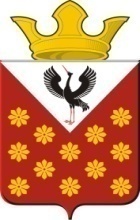 Свердловская областьБайкаловский районПостановлениеглавы муниципального образованияКраснополянское сельское поселениеот  15 мая 2019 года  №72О внесении изменений в краткосрочный план реализациирегиональной программы капитального ремонта общегоимущества в многоквартирных домах Свердловской области на 2018 - 2020 годы на  территории Краснополянского сельского поселенияРассмотрев представление прокурора Байкаловского района от 23.04.2019 года №2-13-19, руководствуясь статьей 28  Устава Краснополянского сельского поселения, Администрация муниципального образования Краснополянское сельское поселение, постановляет:	1. Внести изменения в краткосрочный план реализации региональной программы капитального ремонта общего имущества в многоквартирных домах Свердловской области на 2018 - 2020 годы на территории Краснополянского сельского поселения изложив его в новой редакции (прилагается).	2. Опубликовать настоящее Постановление в Информационном вестнике Краснополянского сельского поселения и разместить на сайте муниципального образования в сети «Интернет» www.krasnopolyanskoe.ru 	3. Контроль за исполнением данного Постановления возложить на заместителя главы администрации (по вопросам ЖКХ и местному хозяйству) А.Н. Снигирёва.Исполняющий обязанности Главы  Краснополянского сельского поселения                                                    А.Н. СнигиревУтвержденПостановлением АдминистрацииМО Краснополянское сельское поселениеот 15.05.2019 г. №72 Краткосрочный план реализации Региональной программы капитального ремонта общего имущества в многоквартирных домах на территории муниципального образования Краснополянское сельское поселение на период 2018 - 2020 г. №п/пНаименование мероприятияСроквыполненияОтветственныеза выполнение1.Составить перечень многоквартирных домов, расположенных на территории МО Краснополянское сельское поселениеянварь 2018 г.Специалист 1 категории (по имущественным и земельным отношениям)2. Определить точное количество многоквартирных домов и заполнить статистическую форму 1-Жилфондфевраль 2018 г.Специалист 1 категории (по имущественным и земельным отношениям)3.Обследовать МКД, опубликованные в краткосрочной программе на период проведения капитального ремонта 2018 -2020 г и составить дефектные ведомостимарт-апрель 2018 г.МУП ЖКХ «Елань»совместно с заместителем главы администрации (по вопросам ЖКХ и местному хозяйству) 4.Издать распоряжение о проведении мероприятий, разработать и утвердить проектно-сметную документациюмай-июнь 2020 г.Администрация МОКраснополянское сельское поселение5.Провести собрания собственников по выбору формы накопления средств на капитальный ремонт с момента утверждения региональной программы май-июнь 2020 г.МУП ЖКХ «Елань»совместно с заместителем главы администрации (по вопросам ЖКХ и местному хозяйству)6.Начисление взносов на капитальный ремонт производить в размере, утвержденном Правительством Свердловской областиноябрь-декабрь2020 г.ОАО«Расчетный центр Урала»